Ympäristöministeriökirjaamo.ym@ymparisto.fiINFRA ry kiittää lausuntopyynnöstä koskien ympäristönsuojelulain uudistamishankkeen kolmannen vaiheen ehdotuksia ja lausuu seuraavaa.Projekti 1/ Lupamenettelyn sujuvoittaminen erityisesti asianosaisten kuulemisen ja osallistumisoikeuksien varaamisen osaltaYmpäristölupamenettelyn ja toimintatapojen kehittäminenINFRA ry kannattaa toimenpiteitä, jotka sujuvoittavat lupamenettelyjä ja siten nopeuttavat yritysten investointeja ja vaikuttavat osaltaan talouskasvuun ja työllisyyteen. Erillisiä viranomaismenettelyjä ja viranomaisia olisi merkittävästi vähennettävä (”yhden luukun toimintalupa” -malli), lupamenettelyn kestoa tulisi lyhentää ja luvansaannin ennakoitavuutta lisätä. Lisäksi tulisi etsiä ympäristölupamenettelylle vaihtoehtoisia ennakkovalvonnan tapoja niille toiminnoille, joilta EU ei edellytä lupaa.Yhden luukun mallissa tulisi myös siirtyä ripeästi sähköisiin menettelyihin, jotka osaltaan yhdenmukaistaisivat lupaehtoja ja nopeuttaisivat merkittävästi luvan hakuprosessia. Yhtenä merkittävänä tekijänä lupien saannin pitkittymiselle ja lupaehtojen vaihtelulle on kuntasektorin viranomaisten suuri työtaakka ja heikko osaaminen. Tähän pitää saada nopeasti muutosta ja siksi on erittäin tärkeää muodostaa viranomaisissa osaamiskeskittymiä, jotka ymmärtävät eri teollisuuden sektoreiden toimintaa ja ympäristövaikutuksia syvällisemmin ja siten osaavat kohdistaa vaatimuksensa toiminnan kannalta oleellisiin asioihin. Asiakaslähtöisyys, hakijan asiantuntemus ja neuvontaINFRA ry pitää esitettyä ehdotusta hakijan neuvontamenettelyksi hyvänä ja kannatettavana.INFRA ry kannattaa toimenpiteitä, jotka helpottavat ympäristöluvan hakemista ja nopeuttavat lupaprosessia sekä ohjaavat hakuprosessia siten, että vältytään ylimääräisiltä selvitys- tai täydennyspyynnöiltä. Ehdotuksessa on todettu, että tarvitaan enemmän malleja hakemuksista sekä lisäksi ohjeistusta olisi hyvä tarkentaa.  On myös erittäin tärkeää, että kehitettäisiin toimialakohtaista ohjeistusta ja tarjottaisiin yleistä tietoa toimialan lupapäätöksistä. Kysymys-vastauspalstat olisivat myös toimiva keino lisätä lupaviranomaisten ja toiminnanharjoittajien tietoisuutta toimialan oleellisista ympäristövaikutuksista ja lupaehdoista. Viranomaisyhteistyö ja lausunnot viranomaisiltaINFRA ry kannattaa lausuntopyyntöjen aikaistamista. INFRA ry toteaa, että lupamenettelyn sujuvoittamiseksi olisi erityisesti isommissa hankkeissa tarpeen ottaa käyttöön ennakkoneuvottelumenettely, jossa asia voitaisiin harkita viranomaisten kesken jo etukäteen, eikä viranomaisilla olisi sen jälkeen tarvetta valittaa toistensa päätöksistä. Erityisesti valitukset hidastavat lupaprosessia ja viranomaisten valitukset toistensa päätöksistä pitäisi olla vältettävissä etukäteen. Parempi lupapäätösINFRA ry:n näkemyksen mukaan lupapäätösten osalta tulisi keskittyä erityisesti sen parantamiseen, että lupapäätöksessä tulee keskittyä olennaiseen ja lupapäätöksen tulee olla selkeä ja ymmärrettävä. Lupapäätöksen tulee olla sellainen, että sen noudattaminen on mahdollista käytännön tasolla ja työmaaolosuhteissa. Luvan konkreettisen hakemisen hoitaa yleensä eri henkilö kuin se, jonka vastuulla on luvan määrittämän hankkeen käytännön toteuttaminen. Luvan on oltava sellainen, että keskeiset määräykset on ymmärrettävissä myös työmaalla. Tämä voitaisiin hoitaa myös niin, että luvassa olisi erikseen tiivistetty lupapäätös ja tarvittaessa liitteenä pidempi selvitys esimerkiksi lainsäädännön velvoitteineen. INFRA ry kannattaa ajatusta, että luvanhakija voisi esittää ehdotuksia lupamääräyksiksi jo hakemusvaiheessa.  Ympäristölupien käsittelyaikaPitkät käsittelyajat ovat erityisen ongelmallisia toiminnanharjoittajien näkökulmasta. Jo yksistään lupapäätöksen saaminen kestää pitkään ja tämän jälkeen seuraa vielä useimmiten pitkä valitusprosessi. Tämä aiheuttaa hankkeiden ennakoitavuuden ja toteutuksen kannalta usein kohtuuttomia tilanteita.Jotta toiminnanharjoittajia kohdeltaisiin tasapuolisesti eri puolilla maata ja eri viranomaisissa, lupien ja päätösten käsittelyille tulisi määritellä tavoiteajat, jotka ohjaisivat mahdollisimman sujuviin ja tehokkaisiin prosesseihin. Sähköisessä käsittelyssä voidaan lyhentää näitä aikoja nykyisestä oleellisesti, kun hakemus on aina ja heti saatavilla verkosta. Lisäksi lupaviranomaisten tulisi aloittaa asioiden käsittely siten, että mahdolliset täydennys- ja lausuntopyynnöt toimitettaisiin tietyn ajan kuluessa lupahakemuksen vireilletulosta. Usein lupaprosessia hidastaa nimenomaan täydennysten ja lausuntojen pyytäminen ja niiden odottaminen.Julkipanomenettely ja kuuluttaminen kunnan ilmoitustaulullaINFRA ry:n näkemyksen mukaan päätösten julkipano, kuuluttaminen ja muu tiedottaminen tulisi tapahtua sähköisesti.MuutoksenhakuINFRA ry kannattaa ympäristönsuojelulain muutoksenhakujärjestelmän uudistamista niin, että muutoksenhaku korkeimpaan hallinto-oikeuteen edellyttäisi valituslupaa. Tämän lisäksi INFRA ry:n näkemyksen mukaan valitusoikeus tulisi kaikissa lupa-asioissa ja päätöksissä rajata vain asianosaisiin ja valitusmahdollisuus tulisi olla vain kerran samasta asiasta. Valituksissa on osittain kyse järjestelmällisesti haitanteosta toiminnanharjoittajia kohtaan. Valitusten maksullisuutta tulisi harkita, koska turhat valitukset paitsi hidastavat hankkeiden toteutumista myös rasittavat kohtuuttomasti oikeuslaitosta. Aiheettomaksi todettu valitus voitaisiin muuttaa maksulliseksi. Olisi myös hyvä ottaa käyttöön valitusten ennakkokäsittely, jolloin lakiin perustumattomat valitukset seulottaisiin pois.INFRA ry pitää hyvänä asiana, että ympäristöministeriö selvittää hallinto- ja oikeuskäytännön perusteella täytäntöönpanosäännösten toimivuutta ja merkitystä ympäristövaikutusten kannalta. Koska valitusprosessit ovat pitkiä, entistä useammin tulisi mahdollistaa lupapäätöksen toimeenpano valituksesta huolimatta. Tämän osalta kyse voi olla myös toiminnanharjoittajien tietämättömyydestä, joten on myös hyvä, että selvitetään, kuinka hyvin toiminnanharjoittajat tuntevat ympäristönsuojelulain lupapäätösten täytäntöönpanosäännösten käyttömahdollisuudet. AsianosaisuusINFRA ry kannattaa asianosaisuutta koskevaa hallinto- ja oikeuskäytännön selvittämistä ja mahdollisuuksien mukaan asianosaisia koskevia säännösten tarkentamista.Ympäristönsuojelulain ja vesilain menettelyiden lähentäminenToiminnanharjoittajien kannalta on tärkeää, että eri lupaprosessit ja muut menettelyt olisivat mahdollisimman samankaltaisia. INFRA ry kannattaa eri lakien mukaisten, esimerkiksi ympäristönsuojelulain ja vesilain, menettelysäännösten ja niihin liittyvien käsitteiden yhdistämistä yhden luukun periaatteen mukaisesti.ViranomaisorganisaatioINFRA ry yhtyy näkemykseen, että on tarkoituksenmukaista, että ympäristölupien käsittely ja valvonta keskitetään yhteen viranomaiseen ja tämä viranomainen järjestetään yhdeksi valtakunnalliseksi viranomaiseksi, jolla on riittävä määrä alueellisia toimipaikkoja eri puolella Suomea.INFRA ry huomauttaa lisäksi, että tulisi huolehtia, että kaikilla kunnilla ja valtion lupa- ja valvontaviranomaiselle tulisi olla yhtäläinen ohjeistus ja linjaukset lupa-asioissa ja päätöksenteossa. Tämän lisäksi kuntien viranomaisten toimintaa tulisi keskittää suurempiin yksiköihin. Vastaavaa menettelyä on jo kehitetty kuntien rakennusvalvonnassa.Sähköiset järjestelmätINFRA ry kannattaa sähköisten järjestelmien kehittämistä. INFRA ry:n näkemyksen mukaan lupaprosessit tulisi sähköistää ja ehdotuksessa esitetyt toimintatavat ovat kaikkia kannatettavia. INFRA ry toteaa, että sähköisten menettelyjen lisäksi tulisi järjestää ns. yhden luukun periaate –toimintamalli. Tämän tulisi koskea kaikkia lupia, esimerkiksi ympäristölupaa, maa-aineslupaa, rakennuslupaa, poikkeamispäätöksiä ja toimenpidelupia. Tällöin toiminnanharjoittaja voisi asioida yhdessä paikassa ja saada sieltä sekä neuvoja ja apua että myös hoitaa esimerkiksi kaikki lupa-asiat samalla kertaa. Nykyisin erilaisten lupien ja päätösten hakeminen on monimutkaista ja aikaa vievää. Luvista ja päätöksistä vastaavat eri viranomaiset ja toiminnanharjoittajan on vaikea tietää, mistä mitäkin lupaa tai päätöstä pitää hakea. Käsittelyajat myös vaihtelevat eri viranomaisten osalta ja hankkeen alkaminen voi viivästyä paljonkin johtuen siitä, että samalle hankkeelle voidaan joutua hakemaan erilaisia lupia ja päätöksiä useasta eri paikasta ja eri lupien ja päätösten osalta on eripituiset käsittelyajat. Projekti 7 / Ympäristöluvanvaraisuuden keventäminenMuistiossa on todettu, että projekti ei ehdota luvanvaraisuuden poistamista turvetuotannolta, kivenlouhinta- ja kivenmurskaustoiminnoilta, mutta sen näkemyksen mukaan harkittavaksi voisi tulla menettelyjen keventäminen. INFRA ry kannattaa asian jatkoselvittelyä ja haluaa olla mukana lainsäädännön kehittämisessä tältä osin.	Projekti 6 / Eläinsuojat	Ei lausuttavaa.Helsingissä 10.3.2016INFRA ry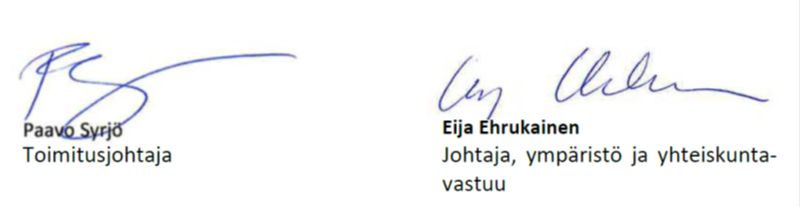 